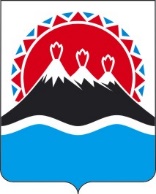 П О С Т А Н О В Л Е Н И ЕГУБЕРНАТОРА КАМЧАТСКОГО КРАЯ                  г. Петропавловск-КамчатскийПОСТАНОВЛЯЮ:Внести в приложение к постановлению Губернатора Камчатского края от 19.03.2020 № 38 «Об отдельных дополнительных выплатах лицам, замещающим государственные должности Камчатского края, и государственным гражданским служащим Камчатского края в исполнительных органах государственной власти Камчатского края» следующие изменения:в разделе 1:а) в части 1.4:в пункте 1:слова «категории «руководители» высшей группы должностей» исключить;дополнить подпунктами «г» - «е» следующего содержания:«г) руководитель Аппарата Губернатора и Правительства Камчатского края;д) гражданские служащие, замещающие должности краевой гражданской службы в отделе по профилактике коррупционных и иных правонарушений Аппарата губернатора и Правительства Камчатского края;е) гражданские служащие, замещающие должности краевой гражданской службы в отделе специальной документальной связи Аппарата губернатора и Правительства Камчатского края;»;абзац восьмой подпункта «а» пункта 2 изложить в следующей редакции:«заместитель Министра – начальник управления;»;б) в части 1.5:в абзаце первом слова «приказов Аппарата Губернатора и Правительства Камчатского края» исключить;в абзаце втором слова «(за исключением приказов Аппарата Губернатора и Правительства Камчатского края)» исключить;2) в разделе 3:а) в части 3.1 слова «за определенный период (месяц, квартал, полугодие, 9 месяцев, год)» заменить словами «только за истекший месяц»;б) часть 3.2 дополнить словами «, определяется дифференцированно по каждому лицу, замещающему государственную должность, гражданскому служащему, с учетом выполнения условия, предусмотренного частью 3.62 настоящего Положения.»;в) часть 3.4 дополнить пунктом 7 следующего содержания:«7) результаты оценки эффективности деятельности лиц, замещающих должности руководителей соответствующих исполнительных органов государственной власти Камчатского края, основанной на достижении показателей результативности их деятельности, в соответствии с распоряжением Губернатора Камчатского края от 02.06.2020 № 540-Р.»;г) дополнить частями 3.61 и 3.62 следующего содержания:«3.61. Средний размер премии гражданских служащих в исполнительном органе государственной власти Камчатского края за истекший месяц не должен превышать размера, устанавливаемого в зависимости от достижения в истекшем месяце руководителем соответствующего исполнительного органа государственной власти Камчатского края по результатам оценки эффективности его деятельности целевых значений показателей результативности, утвержденных распоряжением Губернатора Камчатского края от 02.06.2020 № 540-Р, в следующих значениях:При этом средний размер премии рассчитывается по формуле:Пср = ∑Пр% / Sсотр, гдеПср – средний размер премии за истекший месяц в исполнительном органе государственной власти Камчатского края;∑Пр% – сумма премии всех гражданских служащих исполнительного органа государственной власти Камчатского края в процентном отношении к окладам их денежного содержания;Sсотр – количество премируемых гражданских служащих исполнительного органа государственной власти Камчатского края.3.62. Сумма премии, выплаченной в исполнительном органе государственной власти Камчатского края в течение календарного года (без учета премии руководителя исполнительного органа государственной власти Камчатского края) не должна превышать годового размера суммы окладов денежного содержания по должностям государственной гражданской службы Камчатского края в соответствии со штатным расписанием соответствующего исполнительного органа государственной власти Камчатского края, который вычисляется по формуле:Пгод = (∑Окл +∑ОклЧин) * 12, где:Пгод – годовой размер суммы окладов денежного содержания по должностям государственной гражданской службы Камчатского края в соответствии со штатным расписанием соответствующего исполнительного органа государственной власти Камчатского края;∑Окл – месячная сумма окладов по каждой должности государственной гражданской службы Камчатского края в штатном расписании исполнительного органа государственной власти Камчатского края;∑ОклЧин – сумма окладов за классный чин в максимальном размере по каждой должности в штатном расписании исполнительного органа государственной власти Камчатского края.д) в части 3.7 слова «20 числа» заменить словами «последнего числа»;Внести в приложение к постановлению Губернатора Камчатского края от 23.03.2015 № 27 «Об утверждении Положения об оплате труда работников государственных органов Камчатского края, замещающих должности, не являющиеся должностями государственной гражданской службы Камчатского края» следующие изменения:1) пункт 4 части 5 дополнить словами «При утверждении Порядка выплаты в исполнительных органах государственной власти Камчатского края премии по результатам работы (далее – Порядок) соблюдаются условия, предусмотренные частями 51 и 52 настоящего Положения;»;2) дополнить частями 51 и 52 следующего содержания:«51. Средний размер премии работников в исполнительном органе государственной власти Камчатского края за истекший месяц не должен превышать размера, устанавливаемого в зависимости от достижения в истекшем месяце руководителем соответствующего исполнительного органа государственной власти Камчатского края по результатам оценки эффективности его деятельности целевых значений показателей результативности, утвержденных распоряжением Губернатора Камчатского края от 02.06.2020 № 540-Р, в следующих значениях:При этом средний размер премии рассчитывается по формуле:Пср = ∑Пр% / Sсотр, гдеПср – средний размер премии за истекший месяц в исполнительном органе государственной власти Камчатского края;∑Пр% – сумма премии всех работников исполнительного органа государственной власти Камчатского края в процентном отношении к их должностным окладам;Sсотр – количество премируемых работников исполнительного органа государственной власти Камчатского края.52. Сумма премии, выплаченной в исполнительном органе государственной власти Камчатского края в течение календарного года (без учета премии руководителя исполнительного органа государственной власти Камчатского края) не должна превышать годового размера суммы должностных окладов работников в соответствии со штатным расписанием соответствующего исполнительного органа государственной власти Камчатского края, который вычисляется по формуле:Пгод = ∑Окл * 12, где:Пгод – годовой размер суммы должностных окладов работников в соответствии со штатным расписанием соответствующего исполнительного органа государственной власти Камчатского края;∑Окл – месячная сумма должностных окладов по каждой должности, не являющейся должностью государственной гражданской службы Камчатского края, в штатном расписании исполнительного органа государственной власти Камчатского края.».3. Настоящее постановление вступает в силу со дня его официального опубликования.Пояснительная запискак проекту постановления Губернатора Камчатского края «О внесении изменений в отдельные постановления Губернатора Камчатского края» Настоящий проект постановления Губернатора Камчатского края (далее – проект) разработан в связи с поручением Первого вице-губернатора Камчатского края Нехаева С.В. о внесении предложений по изменению системы премирования государственных гражданских служащих Камчатского края за выполнение особо важных и сложных заданий и работников, замещающих должности, не являющиеся должностями государственной гражданской службы Камчатского края, по итогам работы.Проект предусматривает внесение изменений в постановления Губернатора Камчатского края от 19.03.2020 № 38 «Об отдельных дополнительных выплатах лицам, замещающим государственные должности Камчатского края, и государственным гражданским служащим Камчатского края в исполнительных органах государственной власти Камчатского края» и от 23.03.2015 № 27 «Об утверждении Положения об оплате труда работников государственных органов Камчатского края, замещающих должности, не являющиеся должностями государственной гражданской службы Камчатского края» в части порядка премирования. Проектом предлагается установить зависимость среднего размера премий по исполнительному органу государственной власти Камчатского края от достижения в истекшем месяце руководителем соответствующего исполнительного органа государственной власти Камчатского края целевых значений показателей результативности, утвержденных распоряжением Губернатора Камчатского края от 02.06.2020 № 540-Р, а также установить лимит денежных средств, направляемых на выплаты премий в течение календарного года.Для реализации настоящего проекта не потребуются дополнительных средств краевого бюджета.Проект размещен на Едином портале проведения независимой антикоррупционной экспертизы и общественного обсуждения проектов нормативных правовых актов Камчатского края (htths://npaproject.kamgov.ru)     25 февраля 2021 года для обеспечения возможности проведения в срок до              09 марта 2021 года независимой антикоррупционной экспертизы.Проект не подлежит оценке регулирующего воздействия в соответствии с постановлением Правительства Камчатского края от 06.06.2013 № 233-П «Об утверждении Порядка проведения оценки регулирующего воздействия проектов нормативных правовых актов Камчатского края и экспертизы нормативных правовых актов Камчатского края».[Дата регистрации]№[Номер документа]О внесении изменений в отдельные постановления Губернатора Камчатского края Оценка эффективности деятельности руководителя, баллыСредний размер премии государственных гражданских служащих110-100Максимальным размером не ограничен с учетом наличия экономии средств, направленных на оплату труда, и выполнения условия, предусмотренного частью 3.62 настоящего Положения99-80 не более 90 %79-50не более 70 %менее 50Премия не выплачиваетсяОценка эффективности деятельности руководителя, баллыСредний размер премии работников110-100Максимальным размером не ограничен с учетом наличия экономии средств, направленных на оплату труда, и выполнения условия, предусмотренного частью 52 настоящего Положения99-80не более 90 %79-50 не более 70 %менее 50Премия не выплачиваетсяГубернатор Камчатского края[горизонтальный штамп подписи 1]В.В. Солодов